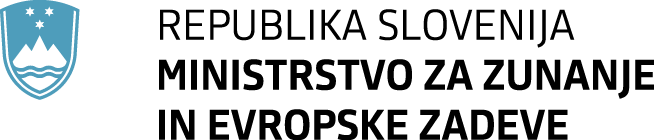 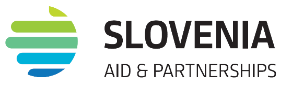                             Obrazec št. 4IZJAVA PRIJAVITELJICE O IZPOLNJEVANJU IN SPREJEMANJU RAZPISNIH POGOJEV TER POTRDITEV VERODOSTOJNOSTI NAVEDENIH PODATKOVSpodaj podpisani, ki zastopam(polni naziv prijaviteljice)____________________________________________________________izjavljam, da:smo preučili besedilo javnega razpisa št. 5107-3/2023/3, obrazce, izjave, priloge in vzorec pogodbe o financiranju ter se strinjamo in sprejemamo vse pogoje in ostale zahteve iz navedene dokumentacije;so vsi podatki, navedeni v vlogi, resnični in dokazljivi ter ustrezajo dejanskemu stanju;smo seznanjeni z dejstvom, da lahko ministrstvo odstopi od pogodbe o financiranju projekta, izbranega na tem razpisu, če naknadno ugotovi, da so podatki, navedeni v vlogi, neresnični ali nepravilni;smo seznanjeni z dejstvom, da se vsako namerno napačno navajanje podatkov v vlogi šteje za kaznivo dejanje;smo poravnali vse zapadle davke, dajatve in prispevke, ki morajo biti plačani po veljavnih predpisih v Republiki Sloveniji;za iste projektne aktivnosti nismo pridobili sredstev iz državnega ali lokalnega proračuna ali EU programov;kot lastni vir ne bomo prikazovali sredstev, ki smo jih za isti namen pridobili iz drugih javnih sredstev ali zasebnih namenskih donacij;bomo v primeru nenamenske porabe sredstev, nespoštovanja pogodbenih določil ali dvojnega financiranja projekta vrnili vsa prejeta sredstva, skupaj z zamudnimi obrestmi od dneva nakazila do dneva vračila;smo poslovno in finančno sposobni izvesti prijavljeni projekt;se strinjamo z javno objavo podatkov javnega značaja o projektu in prejemniku pomoči ter odobrenih in izplačanih sredstvih;smo pravna oseba, ki v skladu z Zakonom o odgovornosti pravnih oseb za kazniva dejanja (Ur. l. RS, št. 98/04 – uradno prečiščeno besedilo, 65/08 in 57/12; v nadaljnjem besedilu: ZOPOKD) ni pravnomočno obsojena zaradi kaznivih dejanj, ki so opredeljena v Kazenskem zakoniku (Ur. l. RS, št. 50/12 – uradno prečiščeno besedilo, 54/15, 38/16, 27/17, 23/20, 91/20, 95/21, 186/21, 105/22 – ZZNŠPP in 16/23) in vključujejo nedovoljeno sprejemanje daril, nedovoljeno dajanje daril, sprejemanje koristi za nezakonito posredovanje in dajanje daril za nezakonito posredovanje ter poslovne goljufije, ali zaradi enakovrstnih kaznivih dejanj po prejšnjem kazenskem zakoniku.Ministrstvo si pridržuje pravico, da v katerikoli fazi javnega razpisa in izvajanja projekta pozove prijaviteljico, da predloži ustrezna dokazila, s katerimi izkažejo resničnost navedenih izjav in podatkov.Kraj in datumŽig Ime in priimek odgovorne osebe(izpolnite z velikim tiskanimi črkami)Podpis odgovorne osebe